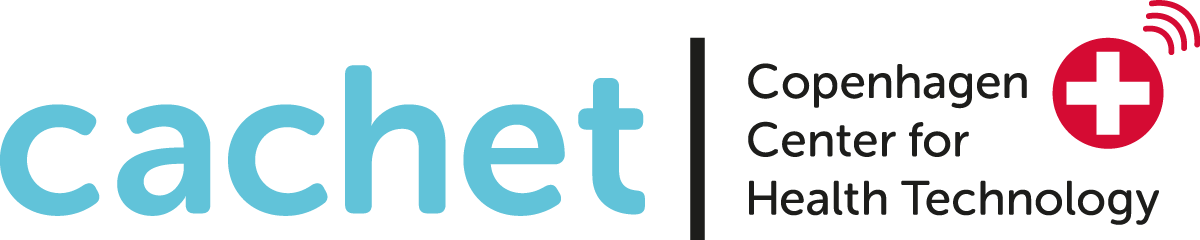 PhD project description and applicationCopenhagen Center for Health TechnologyPlease fill in this project description template. The instructions in grey (like this text) should be deleted before submitting the application. Please keep the application short and concise. Cachet wants to promote and support project that fall within the research focus of the center. Please consult the “How to apply for a CACHET Project” guideline before submitting this form. We also want to work actively with potential applicants to screen, guide, and review potential project before they are turned in to actual applications. Questions are most welcome to clarify things. Please contact either Jakob E. Bardram at jakba@dtu.dk or one of the members of the cachet management group, listed at the web site at http://www.cachet.dk/about/organisation. The application form plus all enclosures should be sent to Jakob E. Bardram at jakba@dtu.dk as ONE PDF file (NOT as a Word file). The application deadlines will be posted on the web site.Your application will be evaluated by the cachet management group and will be subject to external reviews. The evaluation is done according to the 7 evaluation criteria listed in the guideline.1. Basic informationIt is possible to apply with or without a PhD candidate. If you already have a candidate, please state the name below and include a CV and a full transcript of all exam results to this application. A. Personal informationB. Educational backgroundYou must have a Master’s degree in health science or basic science and technology (MD or MSc) at the time of application* or a Bachelor’s degree if applying on the 4+4 agreement**. * If the exam is not yet passed, the applicant should enclose a statement from the supervisor of the Master thesis confirming when the thesis will be handed in and when the exam will take place. The exam has to take place no later than 3 months after the application has been filed.** The 4+4 agreement is an integrated PhD program that allows the student to begin the PhD program prior to completion of his/her master's degree. Minimum requirements include completion of a bachelor’s degree as well as 60 ECTS of the Master’s program.C. PhD projectPlease fill in overall information on the proposed PhD project and its linkage to existing research project and/or activities in the center (if any). Please provide a name/link to a potential ‘sister’ project, i.e. a corresponding PhD project at either DTU or KU-SUND.D. PhD programE. Supervisors Note that a PhD student should have (at least) one technical and one clinical advisor, each at the academic level of at least associate professor at the University of Copenhagen or the Technical University of Denmark. F. Partners Which non-academic partners are involved in the project? Capital Region of Denmark, City of Copenhagen, Companies, etc. 2. Project DescriptionMax 4 pages excl. references. Comprehensive and detailed description of how the project protocol, i.e. how the project is to be carried out, including the following headlines. The overall objective of this section is to clarify that the project is anchored within the focus of CACHET; is grounded and motivated by real problems in an end-user organization; has a contribution of sufficiently high research quality; has an innovative potential; and that it is possible to carry out in practical terms.A. Background and Research QuestionOutline the background of the project as related to the CACHET research focus; provide the motivation in real-world problems; and reference current knowledge (state-of-art) in the field. Define the overall research question which the project aims to answer in relation to the background description.<<Text goes here>>B. Project DescriptionA detailed project description including objective(s), materials and methodology, which clearly defines the project. Focus should be given to describing; (i) the scientific contribution and methodology; (ii) the interdisciplinary cooperation; (iii) the involvement of end-user organizations and applicability of the project.<<Text goes here>>C. Applicant’s WorkA description of the research methods applied and work to be carried out by the applicant.  This is especially important if this PhD project is to be part of a larger project. <<Text goes here>>D. Results and Innovation Potential Describe the concrete results from the project and the innovation potential of these in end-user organizations or companies.E. Ethical and Empirical Considerations Ethical, empirical and practical setup, including;regulatory/ethical approvals, lab space, equipment, technical development, hosting, technical supportrecruitment of patients / test subjectsinvolvement of users at end-user organizations (nursing homes, hospitals, etc.)field trials, pilot testing, deployments <<Text goes here>>F. DisseminationPlease outline plans for scientific as well as public and end-user dissemination.<<Text goes here>>G. Project OrganizationProject organization and responsibilities of the involved partners<<Text goes here>>3. Project PlanMax 1 page. Outline the project plan by describing research and educational activities with corresponding milestones and deliverables. Activities, milestones, and deliverable should be described in a table and the plan should be shown in a Gantt chart. Remember to include both plans for research and dissemination of results as well as educational activities, such as courses, conferences, exams, etc. If a stay-abroad is planned, this should be included as well.<<Text goes here>>4. FundingMax 1 page. Outline the project funding.  CACHET can fund up to 2/3 of the base salary + tuition of a PhD student at DTU or KU-SUND. Please specify the source of the remaining funding, including;the PhD salary tuition at the host universityexpenses for material, equipment, hosting, travel, books, tools, etc.lab or programming technicians, statistical consultants, administrative staff, etc.open access publicationoverheadIf you have already secured this funding from external sources, please enclose copies of funding letters. If this is part of an ongoing funding application, please state this. The project may be conditionally approved based on later funding.<<Text goes here>>4. PartnersMax 1/2 page pr. partner. Please make a short description of each cachet partner, describing the partner’s relevance and contribution to this particular project – please do not copy-paste generic descriptions. Include a short description of the main contact person from each partner, including the supervisors at the host universities. Also, for each partner please specify that they agree to commit the resources needed for the project, such as end-user involvements in studies, design & evaluation sessions, and pilot testing (if relevant).4.1. University of Copenhagen<<Text goes here>>4.2. Technical University of Denmark<<Text goes here>>4.3. Capital Region of Denmark<<Text goes here>>4.4. City of Copenhagen<<Text goes here>>4.5. 3rd Party<<Text goes here>>4.5. 4th Party<<Text goes here>>4.5. 5th Party<<Text goes here>>5. EnclosuresPlease provide a list of enclosed material, which as a minimum should be:CV, exam transcript and relevant publications from the PhD candidateOther relevant documents (e.g. recommendations, IELTS certificate)Short CV w. main publications from main academic supervisors  (max. 2 pages each)Letters of commitments from companies and 3rd party partners (if any)Ethical approval (if obtained)Funding letters (if obtained)CPR number (if none, state date of birth)Full nameHome addressPhone numberEmailGender (mark with x)Male:           Female: NationalityI prefer to communicate in Danish:        English:Master’s degree titleEducational institutionStudy program started in (year)Date of final exams for Master’s degreeHave you previous been enrolled as a PhD student?Yes:        No:If yes; where?Completed or discontinued in (month/year)?Project title (in English)Cachet Research ThemeName of ‘sister’ PhD projectName of overall cachet research projectBrief project description (max 1500 characters excluding spaces)Does the project require ethical approval? Yes:       No: Has the project been approved by a medical research ethics committee?Yes:       No:If yes, please enclose a copy of the approval in an appendix.PhD program (University enrollment)Where will your project be carried out? (dept./ hospital/ organization)Place of employment (University + Department)Start date Principal supervisorPrincipal supervisorFull nameTitleWork address Email University, department and/or centerPrimary co-supervisorPrimary co-supervisorFull nameDate of birthTitleWork address Email University, department and/or centerCo-supervisorCo-supervisorFull nameDate of birthTitleWork address Email University, department and/or centerCo-supervisorCo-supervisorFull nameDate of birthTitleWork address Email University, department and/or centerCo-supervisorCo-supervisorFull nameDate of birthTitleWork address Email University, department and/or centerPartner Partner Partner nameContact nameTitleWork address Email Partner Partner Partner nameContact nameTitleWork address Email Partner Partner Partner nameContact nameTitleWork address Email 